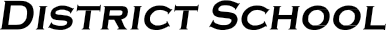 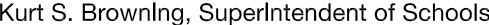 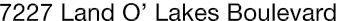 Finance Services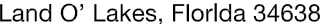 Joanne Millovitsch, Director of Finance813/ 794-2268	727/ 774-2268352/ 524-2268	Fax:  813/ 794-2266 e-mail:  jmillovi@pasco.k12.fl.usMEMORANDUMDate:	January 21, 2015To:	School Board MembersFrom:    Joanne Millovitsch, Director of Finance ServicesRe:	Attached Warrant List for the week ending January 13, 2015Please review the current computerized list. These totals include computer generated, handwritten and cancelled checks.Warrant numbers 888727-888989…...…………………………….……………………...................$4,341,962.42Amounts disbursed in Fund 1100 .............................................................................................................493,739.99Amounts disbursed in Fund 1300 ..........................................................................................................1,639,274.96Amounts disbursed in Fund 3611 ...............................................................................................................44,366.26Amounts disbursed in Fund 3708 .................................................................................................................2,673.00Amounts disbursed in Fund 3713 ...............................................................................................................56,492.34Amounts disbursed in Fund 3714 .............................................................................................................322,267.18Amounts disbursed in Fund 3715 ...............................................................................................................44,214.00Amounts disbursed in Fund 3900 .............................................................................................................449,644.98Amounts disbursed in Fund 3921 .............................................................................................................424,498.01Amounts disbursed in Fund 4100 .............................................................................................................382,134.32Amounts disbursed in Fund 4210 ...............................................................................................................82,621.83Amounts disbursed in Fund 4220 ....................................................................................................................437.00Amounts disbursed in Fund 7110 ......................................................................................................................53.60Amounts disbursed in Fund 7130 ...............................................................................................................77,893.10Amounts disbursed in Fund 7921 .................................................................................................................5,547.36Amounts disbursed in Fund 7922 ...............................................................................................................21,948.21Amounts disbursed in Fund 7923 .............................................................................................................290,443.33Amounts disbursed in Fund 8507 .................................................................................................................2,441.58Amounts disbursed in Fund 9210 .................................................................................................................1,271.37The warrant list is a combination of two check runs. Confirmation of the approval of the warrants for the week ending January 13, 2015 will be requested at the February 3, 2015 School Board meeting.